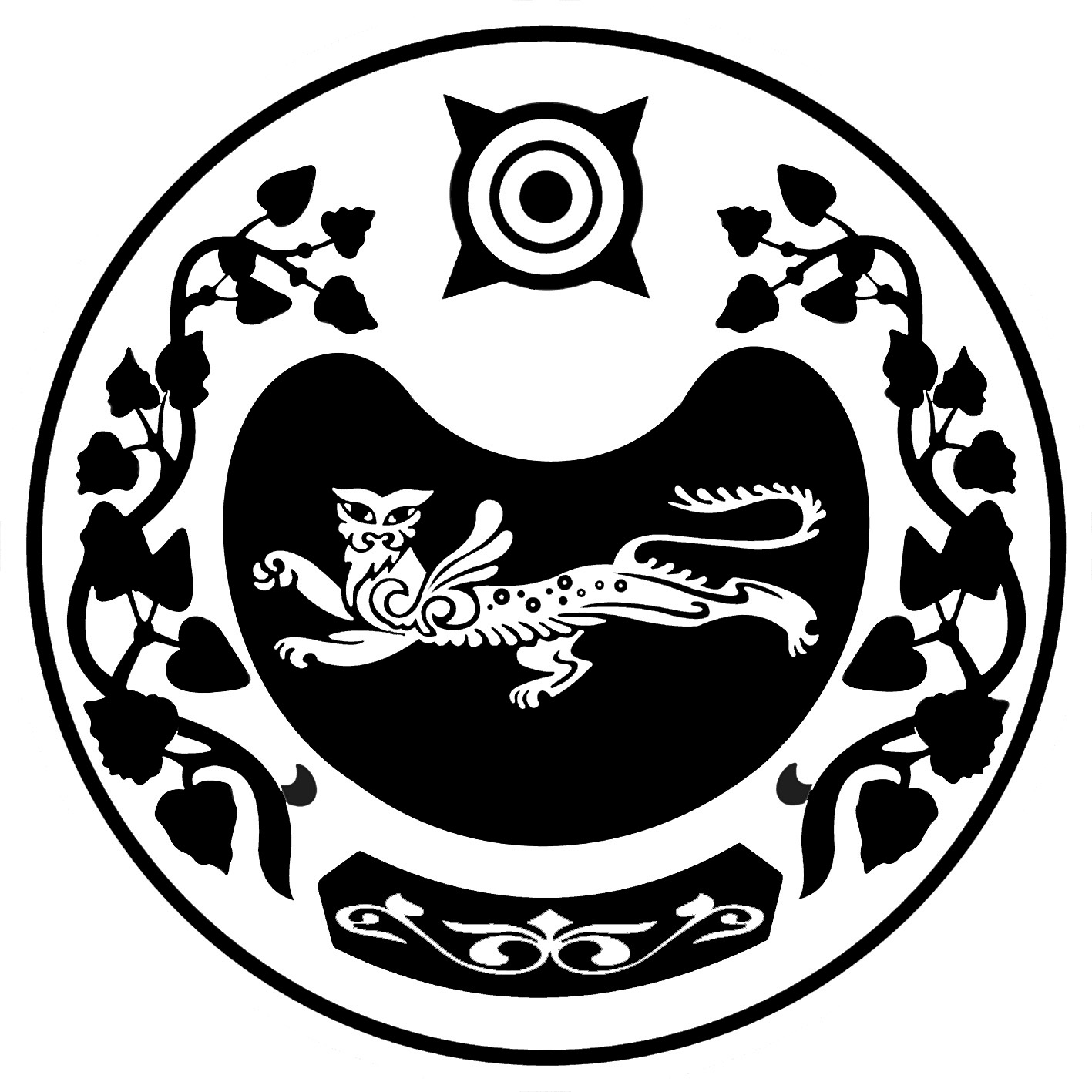             РОССИЯ ФЕДЕРАЦИЯЗЫ			РОССИЙСКАЯ ФЕДЕРАЦИЯ            ХАКАС РЕСПУБЛИКАЗЫ			  РЕСПУБЛИКА ХАКАСИЯ	                   АFБАН ПИЛТIРI		                               АДМИНИСТРАЦИЯ      АЙМАFЫНЫH УСТАF-ПАСТАА                    УСТЬ-АБАКАНСКОГО РАЙОНАПОСТАНОВЛЕНИЕот 12.04.2023г.    № 476 - пр.п. Усть-АбаканОб утверждении Документа планирования регулярныхперевозок пассажиров    и    багажа    автомобильнымтранспортом по муниципальным маршрутам регулярныхперевозок муниципального образования Усть-Абаканскийрайон  Республики Хакасия на 2023-2027 годыВ соответствии со статьей 15 Федерального закона от 06.10.2003 № 131-ФЗ «Об общих принципах организации местного самоуправления в Российской Федерации», с Федеральным законом от 13.07.2015 № 220-ФЗ «Об организации регулярных перевозок пассажиров и багажа автомобильным транспортом и городским наземным электрическим транспортом в Российской федерации и о внесении изменений в отдельные законодательные акты Российской Федерации», руководствуясь статьей 66 Устава муниципального образования Усть-Абаканский район, администрация Усть-Абаканского районаПОСТАНОВЛЯЕТ:1. Утвердить Документ планирования регулярных перевозок пассажиров и багажа автомобильным транспортом по муниципальным маршрутам регулярных перевозок муниципального образования Усть-Абаканский район Республики Хакасия  на 2023 - 2027 годы согласно приложению к настоящему постановлению.2. Главному редактору МАУ «Редакция газеты «Усть-Абаканские известия» (И.Ю. Церковная) опубликовать настоящее постановление в газете                    «Усть-Абаканские известия официальные».3. Управляющему делами администрации Усть-Абаканского района                         (О.В. Лемытская) разместить настоящее постановление на официальном сайте администрации Усть-Абаканского района в сети «Интернет».4. Настоящее постановление вступает в силу с момента его опубликования.5. Контроль за исполнением настоящего постановления возложить                             на Т.В. Новикову - заместителя Главы администрации Усть-Абаканского района по вопросам ЖКХ и строительства – руководителя Управления ЖКХ и строительства администрации Усть-Абаканского района.Глава Усть-Абаканского района 		                                           Е.В. ЕгороваУТВЕРЖДЕНпостановлением администрацииУсть-Абаканского районаот 12.04.2023     № 476 - пДокументпланирования регулярных перевозок пассажиров и багажа автомобильным транспортом по муниципальным маршрутам регулярных перевозок муниципального образования Усть-Абаканский район Республики Хакасия  на 2023 -  2027 годыI. Общие положения.1. Документ планирования регулярных перевозок пассажиров и багажа автомобильным транспортом по муниципальным маршрутам регулярных перевозок муниципального образования Усть-Абаканский район Республики Хакасия на 2023 - 2027 годы (далее Документ планирования) - устанавливает перечень мероприятий по развитию регулярных перевозок муниципальных маршрутов в границах муниципального образования Усть-Абаканский район Республики Хакасия.2. В Документе планирования используются понятия, определенные Федеральными законами от 13.07.2015  № 220-ФЗ «Об организации регулярных перевозок пассажиров и багажа автомобильным транспортом и городским наземным электрическим транспортом в Российской Федерации и о внесении изменений в отдельные законодательные акты Российской Федерации», от06.10.2003 № 131-ФЗ «Об общих принципах организации местного самоуправления в Российской Федерации», от 08.11.2007  № 259-ФЗ «Устав автомобильного транспорта и городского наземного электрического транспорта», постановлением Правительства Российской Федерации от 01.10.2020  № 1586 «Об утверждении правил перевозок пассажиров и багажа автомобильным транспортом и городским наземным электрическим транспортом».3. Целями развития регулярных перевозок пассажиров и багажа автомобильным транспортом по муниципальным маршрутам регулярных перевозок муниципального образования Усть-Абаканский район Республики Хакасия на 2023 - 2027 годы являются:1) повышение безопасности транспортного обслуживания населения;2) повышение доступности пассажирского транспорта;3)повышение качества, удобства, комфортности регулярных перевозок пассажиров;4)повышение регулярности движения автобусов  по маршрутам регулярных перевозок;5) снижение затрат времени на передвижение;6) снижение загрузки улично-дорожной сети;7) улучшение транспортного обслуживания лиц с ограниченными физическими возможностями, маломобильных групп населения.4. В рамках достижения указанных целей приоритетами развития регулярных перевозок на территории муниципального образования Усть-Абаканский район являются:1) формирование маршрутной сети регулярных перевозок пассажиров и багажа автомобильным транспортом по муниципальным маршрутам регулярных перевозок на территории муниципального образования Усть-Абаканский район (далее - маршрутная сеть) с учетом снижения дублирования маршрутов, установленных для осуществления регулярных перевозок по регулируемым тарифам, и маршрутов, установленных для осуществления регулярных перевозок по нерегулируемым тарифам.Формирование маршрутной сети осуществляется  администрацией Усть-Абаканского района (далее - уполномоченный орган), с учетом сведений:- о развитии района и (или) создания центров притяжения пассажиропотоков на территории муниципального образования Усть-Абаканский район, изменения пассажиропотоков, сведений о формировании дорожной и транспортной инфраструктуры;- проведенного анализа пассажиропотоков и интенсивности на маршрутах регулярных перевозок по нерегулируемым тарифам;- по установлению новых, изменению и отмене муниципальных маршрутов регулярных перевозок (при необходимости);2) развитие транспортной инфраструктуры для обеспечения регулярных перевозок пассажиров и багажа автомобильным транспортом по муниципальным маршрутам регулярных перевозок муниципального образования Усть-Абаканский район планируется в соответствии с муниципальной программой «Развитие транспортной системы Усть-Абаканского района», с учетом данных обследований пассажиропотоков, а также текущего состояния и перспективного развития дорожной инфраструктуры и объектов транспортной инфраструктуры для обслуживания пассажиров;3) повышение эффективности системы управления и контроля за осуществлением регулярных перевозок по муниципальным маршрутам регулярных перевозок муниципального образования Усть-Абаканский район осуществляется уполномоченным органом посредством контроля и мониторинга за осуществлением регулярных перевозок.II. Перечень мероприятий по развитию регулярных перевозок пассажиров и багажа автомобильным транспортом по муниципальным маршрутам регулярных перевозок муниципального образования Усть-Абаканский район1. Виды регулярных перевозок по муниципальным маршрутам регулярных перевозок2. Муниципальные маршруты, в отношении которых предусмотрено установление, изменение или отмена.3. Муниципальные маршруты регулярных перевозок по регулируемым тарифам, по которым планируется проведение электронных аукционов и заключение муниципальных контрактов4. Муниципальные маршруты регулярных перевозок по нерегулируемым тарифам, по которым планируется проведение конкурсов и заключение муниципальных контрактов№
п/пНомер и наименование муниципального маршрутаРегулярные перевозки муниципальных маршрутов по видам перевозок 1№ 113 «п.Усть-Абакан – п.Расцвет – п.Тепличный – с.Зелёное»По регулируемым тарифам2№ 114 «п. Усть-Абакан – с. Московское – с. Вершино-Биджа»По нерегулируемым тарифам3№ 115 «п.Усть-Абакан – с.Калинино – п.Ташеба – а.Сапогов»По нерегулируемым тарифам4№501 «п.Усть-Абакан – а.Чарков – а.Ах-Хол»По нерегулируемым тарифам№
п/пНомер и наименование муниципального маршрутаВид изменения маршрута (установление, изменение, отмена)Основание измененияДата изменения№п/пНомер и наименование муниципального маршрутаСрок выполненияОснование1№ 113 «п.Усть-Абакан – п.Расцвет – п.Тепличный – с.Зелёное»II квартал 2023 г.IV квартал 2024 г.IV квартал 2025 г.IV квартал 2026 гФедеральный закон от 13.07.2015 № 220-ФЗ «Об организации регулярных перевозок пассажиров и багажа автомобильным транспортом и городским наземным электрическим транспортом в Российской Федерации и о внесении изменений в отдельные законодательные акты Российской Федерации»;Федеральный закон от 05.04.2013 № 44-ФЗ «О контрактной системе в сфере закупок товаров, работ, услуг для обеспечения государственных и муниципальных нужд»№
п/пНомер и наименование муниципального маршрутаСрок выполненияОснование1№ 114 «п. Усть-Абакан – с. Московское – с. Вершино-Биджа»II квартал 2023 г.IV квартал 2024 г.IV квартал 2025 г.IV квартал 2026 гФедеральный закон от 13.07.2015  № 220-ФЗ «Об организации регулярных перевозок пассажиров и багажа автомобильным транспортом и городским наземным электрическим транспортом в Российской Федерации и о внесении изменений в отдельные законодательные акты Российской Федерации»2№ 115 «п.Усть-Абакан – с.Калинино – п.Ташеба – а.Сапогов»II квартал 2023 г.IV квартал 2024 г.IV квартал 2025 г.IV квартал 2026 гФедеральный законот 13.07.2015  № 220-ФЗ «Об организации регулярных перевозок пассажиров и багажа автомобильным транспортом и городским наземным электрическим транспортом в Российской Федерации и о внесении изменений в отдельные законодательные акты Российской Федерации»3№ 501 «п.Усть-Абакан – а.Чарков – а.Ах-Хол»II квартал 2023 г.IV квартал 2024 г.IV квартал 2025 г.IV квартал 2026 гФедеральный закон от 13.07.2015  № 220-ФЗ «Об организации регулярных перевозок пассажиров и багажа автомобильным транспортом и городским наземным электрическим транспортом в Российской Федерации и о внесении изменений в отдельные законодательные акты Российской Федерации»Заместитель Главы администрации Усть-Абаканского района по вопросам ЖКХ и строительства —руководитель Управления ЖКХи строительства администрации Усть-Абаканского районаТ.В. Новикова